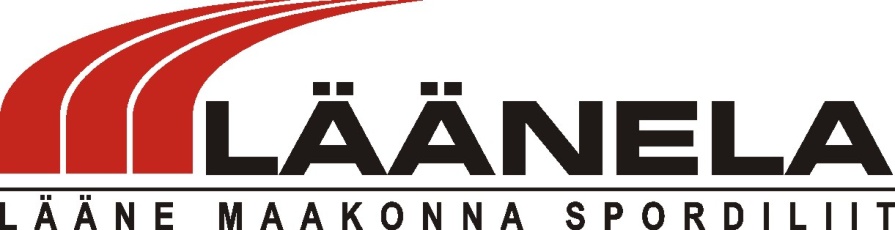 Läänemaa meistrivõistlused petankis 2024JUHEND       I   EesmärkElavdada ja arendada sportimist LäänemaalSelgitada välja parimad petankerid Jätkata selle huvitava mängu traditsiooneII   Aeg ja kohtLäänemaa lahtised MV petankis DUPPEL ( paarismäng) toimuvad 29.06. 2024Võistluste algus kell 11.00Võistlused toimuvad Paralepa petankiväljakud III Juhtimine ja korraldamineVõistlused korraldab  SL Läänela ja PK WiciaVõistlused viiakse läbi rahvusvaheliste reeglite järgiIV  OsavõtjadLäänemaa meistrivõistlustel lubatakse osa võtta kõikidel Läänemaal elavatel, töötavatel ja õppivatel inimestel, samuti Läänemaal registreeritud spordiklubide liikmetel ning ka külalistel.V   ÜldinfoMänguviis:  DUPPEL (paarismäng), kasutada võib ka harrastuskuule             Võistlussüsteem:  Šveitsi + karikas (olenevalt osavõtjate arvust võib süsteem muutuda )
Reiting:  ei
Litsents:  ei
Peakohtunik:  Silver Kingissepp
Osavõtutasu:  15 EUR võistleja kohta
Auhinnad:  Läänemaa meistrivõistluste medalid ja diplomid
Registreerumine:  Registreerida saab hiljemalt 26.06.2024 kuni kell 21.00 e-postile silver@uuskalda.ee Täiendav info:  Silver Kingissepp 55925832, silver@uuskalda.ee